„Erasmus+“-ის საქართველოს ეროვნული ოფისი გთავაზობთ „Erasmus“-ის საგრანტო კონკურსის საინფორმაციო ღონისძიებების ჩამონათვალს. „Erasmus+“-ის ცენტრალური ოფისის (ევროკავსირის) მიერ ჩატარებული ინგლისურენოვანი და ასევე ეროვნული ოფისის (საქართველოს) მიერ ჩტარებული ქართულენოვანი სესიების განრიგი იხილეთ ქვევით:შენიშვნა: რიგი ღოისძიებებისა, რომლებიც გაიმართება ქართულ ენაზე ეროვნული ოფისის მიერ იხილეთ ეროვნული ოფისისვე ფეისბუქ გვერდზე:  https://www.facebook.com/erasmusgeorgia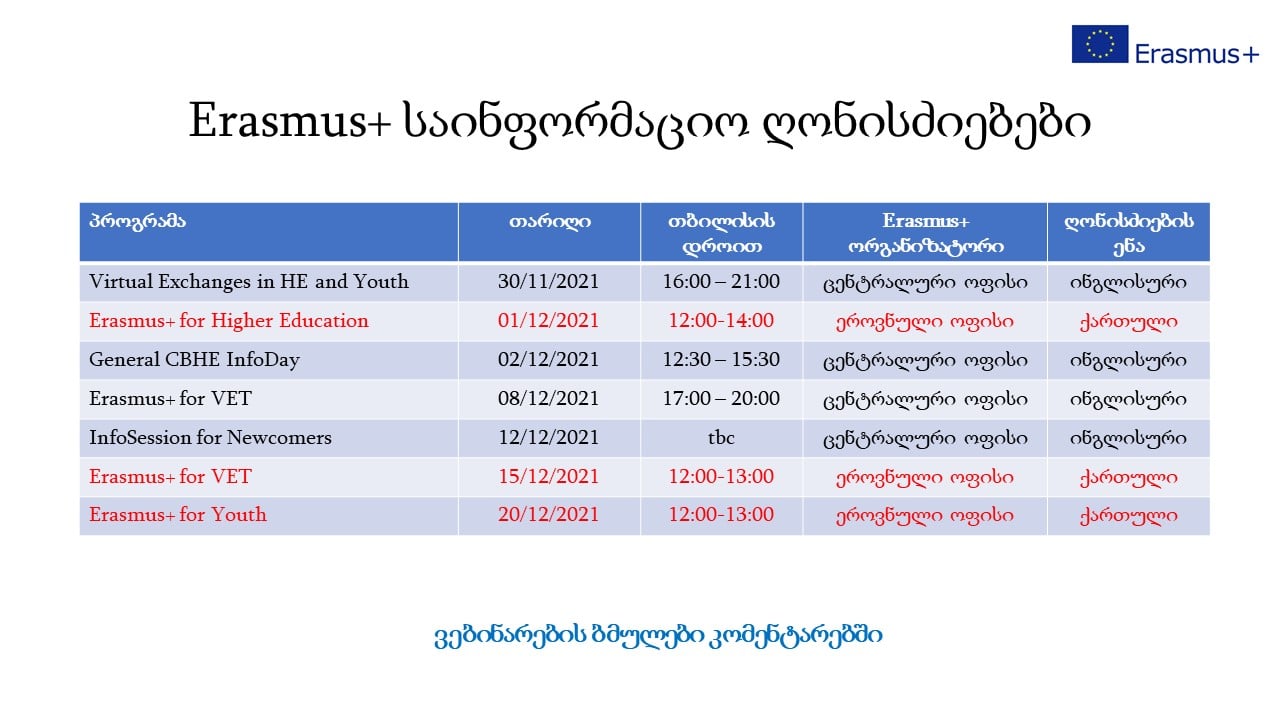 ბმულზე გადასასვლელად გადადით შესაბამისი ღონისძიების დასახელებაზე, რომელსაც ჰიპერლინკის სახით თან ერთვის ბმული:Visual Exchanges in HE and Youth Erasmus+ for Higher EducationsGeneral CBHE Info Day  Erasmus+ for VETInfoSession for New comers (tbc)Erasmus+ for VetErasmus+ for Youth შენიშვნა: უკვე ჩატარებული შეხვედრების სესიების ჩანაწერები ხელმისაწვდომია ზემოთ მოცემულ შესაბამის ბმულებზეკითხვების შემთხვევასი მოგვმართეთ : erasmus@bsu.edu.ge 1234567